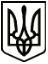 УкраїнаМЕНСЬКА МІСЬКА РАДАЧернігівська областьРОЗПОРЯДЖЕННЯ Від 06 січня 2021 року	№ 8Про склад експертної комісії міської ради	В зв'язку з кадровими змінами в архівному відділі Менської райдержадміністрації та в апараті Менської міської ради, керуючись Законом України «Про національний архівний фонд та архівні установи», Порядком утворення та діяльності експертних комісій з проведення експертизи цінності документів, затвердженим постановою Кабінету Міністрів України від 8 серпня 2007 року № 1004 (із змінами):Затвердити експертну комісію в слідуючому складі:Голова комісії: Стальниченко Ю.В. – секретар Менської міської ради.Заступник голови комісії: Стародуб Л.О – керуючий справами виконкому Менської міської ради.Секретар комісії: Биховець Л.В. – завідувач сектору трудовий архів Менської міської ради.Члени комісії:Гамениця О.П. – начальник  загального відділу Менської міської ради;Вишняк Т.Ф. – начальник архівного відділу Менської райдержадміністрації (за згодою);Дем’яненко О.В. – заступник начальника загального відділу Менської міської ради;Гречуха О.П. – провідний спеціаліст відділу організаційної роботи та інформаційного забезпечення Менської міської ради.2. Вважати таким, що втратило чинність розпорядження міського голови №  16 від 22.01.2019 року.Міський голова 	Г.А. Примаков